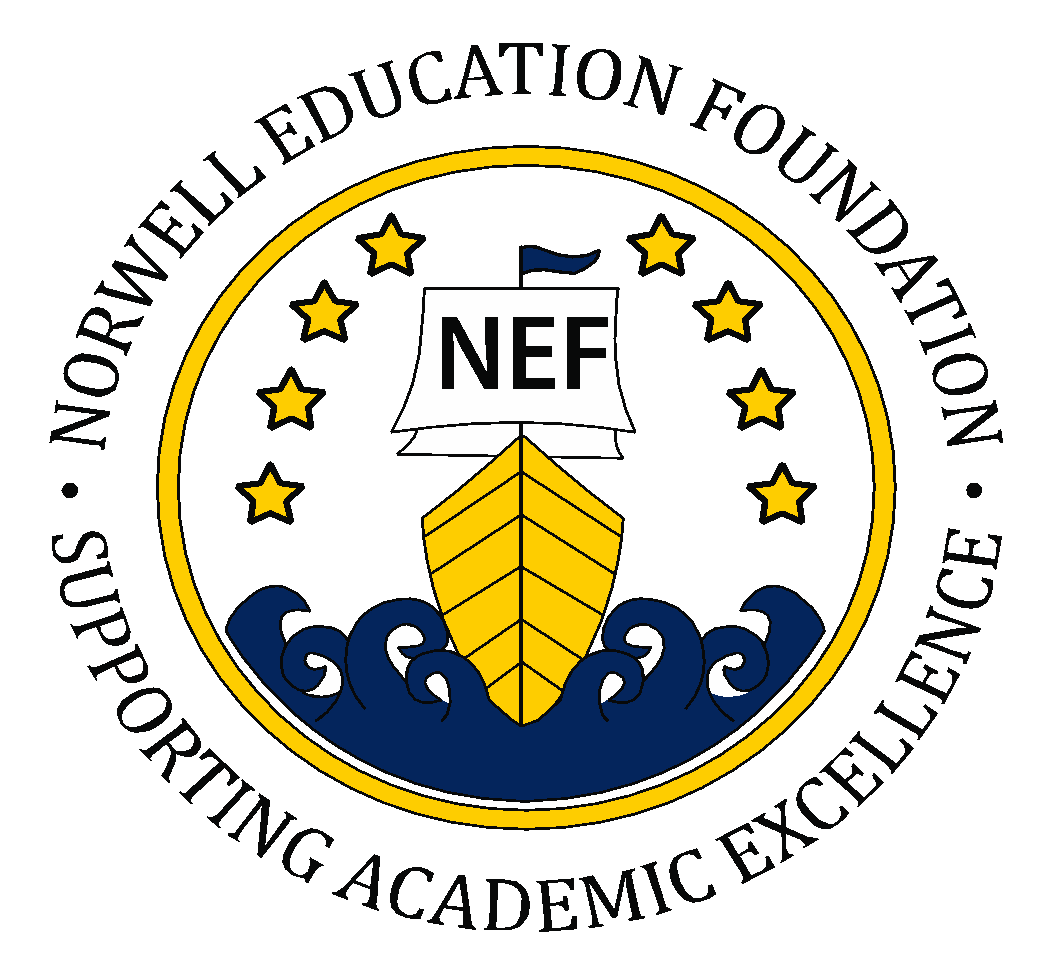 Norwell Education FoundationPO Box 711 • Norwell, MA 02061www.norwelledfound.org • info@norwelledfound.orgPart I. Applicant and Project Information Please circle one:        Individual Grant 		Collaborative GrantAdditional Applicants (if Collaborative Grant):Number of Students Involved: ____________________ Project Beginning/Ending Dates: ____________________Amount Requested: ____________________As school principal, I acknowledge submission of this application and will support the applicant(s) in implementing the proposed project, if funded.______________________________________		________________Signature of school principal                                          					DateApplication Due: May 1, 2020Part II. Grant Proposal Please provide a brief summary of your project, it’s objectives and how it will benefit you students.  Describe how you will measure the success of the project.Part III. Budget Provide a detailed budget and the total amount needed to fund the proposed project.  Include the specific costs of all supplies, equipment and personnel.  Part IV. Agreement and SignatureBy accepting funding, I agree to the following terms:Participate in the NEF grant evaluation process.Seek approval from the NEF of changes in the implementation or budget of the project.Publicize the project directly to parents, teachers and the Norwell community by means of the school newsletter, social media, presentations, etc. All public written communication will include the following statement: “This project is supported by a grant from the Norwell Education Foundation.”  Encourage the replication of NEF grants by making all equipment and materials accessible to other teachers and administrators.If you plan to electronically submit your grant, please e-mail your application to info@norwelledfound.org or share as a Google Doc with aabertoni@gmail.com.  You will receive a confirmation of receipt within 10 days.  If you plan to submit in paper, please mail your application to: NEF, PO Box 711, Norwell, MA  02061.Project TitleApplicant Name School Grade/SubjectPhoneE-Mail AddressName Name School School TelephoneTelephoneEmail Email Name (printed)SignatureDate